Kovács Andrea 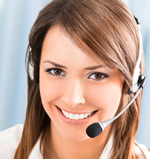 Call center operátorMobil: 0630 123 4567  e-mail: kovacsandrea444@mail.huMotivált és célorientált feladatmegoldóEgyedül és csapatban is hatékonyan dolgozikKülönböző hátterű emberekkel könnyen megtalálja a közös hangot